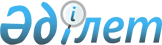 Қазақстан Республикасы Қаржы нарығын және қаржы ұйымдарын реттеу мен қадағалау агенттігі Басқармасының "Жинақталған зейнетақы қаражатын жинақтаушы зейнетақы қорларынан аудару ережесін бекіту туралы" 2004 жылғы 24 мамырдағы N 146 қаулысына өзгерістер мен толықтырулар енгізу туралы
					
			Күшін жойған
			
			
		
					Қазақстан Республикасы Қаржы нарығын және қаржы ұйымдарын реттеу мен қадағалау агенттігі Басқармасының 2005 жылғы 24 желтоқсандағы N 440 Қаулысы. Қазақстан Республикасының Әділет министрлігінде 2006 жылғы 27 қаңтарда тіркелді. Тіркеу N 4050. Қаулының күші жойылды - ҚР Қаржы нарығын және қаржы ұйымдарын реттеу мен қадағалау агенттігі Басқармасының 2006 жылғы 23 қыркүйектегі N 217 (қолданысқа енгізілу тәртібін 3-тармақтан қараңыз) қаулысымен.



      


Ескерту: Қаулының күші жойылды - ҚР Қаржы нарығын және қаржы ұйымдарын реттеу мен қадағалау агенттігі Басқармасының 2006 жылғы 23 қыркүйектегі 


 N 217 


 (қолданысқа енгізілу тәртібін 


 3-тармақтан 


 қараңыз) қаулысымен.






_________________________________________________



      Жинақтаушы зейнетақы қорларының қызметін реттейтін нормативтік құқықтық актілерді жетілдіру мақсатында Қазақстан Республикасы Қаржы нарығын және қаржы ұйымдарын реттеу мен қадағалау агенттігінің (бұдан әрі - Агенттік) Басқармасы 

ҚАУЛЫ ЕТЕДІ:





      1. Агенттік Басқармасының "Жинақталған зейнетақы қаражатын жинақтаушы зейнетақы қорларынан аудару ережесін бекіту туралы" 2004 жылғы 24 мамырдағы N 146 
 қаулысына 
 (Нормативтік құқықтық актілерді мемлекеттік тіркеу тізілімінде N 2928 тіркелген, 2005 жылғы 4 қарашада "Заң газетінде" N 204-205 (938-939), Қазақстан Республикасының нормативтік құқықтық актілерінің бюллетенінде, 2004 жыл, N 25-28, 951 құжат жарияланған) мынадай өзгерістер мен толықтырулар енгізілсін:




      көрсетілген қаулымен бекітілген Жинақталған зейнетақы қаражатын жинақтаушы зейнетақы қорларынан аудару ережесінде:



      2-тармақтың 3) тармақшасы мынадай редакцияда жазылсын:



      "3) алушы қормен жасалған шарттың көшірмесін не сақтандыру ұйымымен жасалған шарттың түпнұсқасын береді.";




      мынадай мазмұндағы 2-1 және 2-2-тармақтармен толықтырылсын:



      "2-1. Салымшы (алушы) жинақталған зейнетақы қаражатын алушы қорға аудару туралы өтінішпен жеке өзі хабарласа алмаған жағдайда, салымшы (алушы) жинақталған зейнетақы қаражатын аудару мақсатында жеке немесе заңды тұлғаға, онда жинақталған зейнетақы қаражаты аударылатын жинақтаушы зейнетақы қорын көрсете отырып, жинақталған зейнетақы қаражатын аудару туралы өтінішпен хабарласуға нотариат куәландырған сенімхатты береді.



      Сенімді адам жіберуші қорға мынадай құжаттарды:



      1) осы Ереженің 3-қосымшасына немесе 4-қосымшасына сай өтінішті;



      2) жинақталған зейнетақы қаражатын аудару туралы өтінішпен хабарласуға нотариат куәландырған сенімхатты;



      3) салымшының (алушының) жеке басын куәландыратын құжаттың көшірмесін;



      4) алушы қормен жасалған шарттың көшірмесін не сақтандыру ұйымымен жасалған шарттың түпнұсқасын;



      5) сенімді адамның жеке басын куәландыратын құжаттың көшірмесін және шолуға арналған куәліктің түпнұсқасын береді.




      2-2. Жіберуші қор салымшыға (алушыға) немесе сенімді адамға ұсынылған құжаттардың толық тізбесін және олардың қабылданған күнін көрсете отырып анықтаманы береді.";




      3-тармақтағы "салымшы (алушы) өтініш" деген сөздер "салымшы (алушы) осы Ереженің 2-тармағында көзделген барлық құжаттарды" деген сөздермен ауыстырылсын;




      мынадай мазмұндағы 3-1-тармақпен толықтырылсын:



      "3-1. Жіберуші қор салымшыға (алушыға) немесе сенімді адамға жинақталған зейнетақы қаражатын аудару туралы тапсырманың орындалмау себептерін көрсете отырып, салымшы (алушы) өтінішті берген күннен бастап жеті күнтізбелік күн ішінде жазбаша түрде дәлелді жауапты береді.";




      10-тармақтағы "көрсетілген соманы жіберушіге" деген сөздер "оларды жіберушіге" деген сөздермен ауыстырылсын;




      1 және 2-қосымшалар осы қаулының 1-қосымшасына сай редакцияда жазылсын; 




      осы қаулының 2-қосымшасына сай 3 және 4-қосымшалармен толықтырылсын.




      2. Осы қаулы Қазақстан Республикасының Әділет министрлігінде мемлекеттік тіркеуден өткен күннен бастап жиырма күн өткен соң қолданысқа енгізіледі.




      3. Қаржылық қызмет көрсетуді тұтынушылардың құқықтарын қорғау басқармасы (Үсенбекова Л.Е.):



      1) Заң департаментімен (Байсынов М.Б.) бірлесіп осы қаулыны Қазақстан Республикасының Әділет министрлігінде мемлекеттік тіркеуден өткізу шараларын қолға алсын;



      2) Қазақстан Республикасының Әділет министрлігінде мемлекеттік тіркелген күннен бастап он күндік мерзімде осы қаулыны Агенттіктің мүдделі бөлімшелеріне, "Қазақстан қаржыгерлерінің қауымдастығы" заңды тұлғалар бірлестігіне және жинақтаушы зейнетақы қорларына жіберсін.




      4. Халықаралық қатынастар және жұртшылықпен байланыс бөлімі  (Пернебаев Т.Ш.) осы қаулыны Қазақстан Республикасының бұқаралық ақпарат құралдарында жариялауды қамтамасыз етсін.




      5. Осы қаулының орындалуын бақылау Агенттік Төрағасының орынбасары Е.Л.Бахмутоваға жүктелсін.

      

Төраға


                                         Қазақстан Республикасы



                                        Қаржы нарығын және қаржы



                                     ұйымдарын реттеу мен қадағалау



                                        агенттігі Басқармасының



                                      2005 жылғы 24 желтоқсандағы



                                      N 440 қаулысының 1-қосымшасы




                                         Жинақталған зейнетақы



                                         қаражатын жинақтаушы



                                         зейнетақы қорларынан



                                          аудару ережесінің



                                              1-қосымшасы

              _  _  _  _  _  _  _  _  _  _  _  _  _  _  _



      Кімге: |_||_||_||_||_||_||_||_||_||_||_||_||_||_||_|



                    (жіберуші қордың атауы)

           

Салымшының (алушының) жинақталған зейнетақы




             қаражатын жинақтаушы зейнетақы қорынан




           жинақтаушы зейнетақы қорына аудару туралы




                           

 ӨТІНІШІ


Мен, салымшы (алушы)



           _  _  _  _  _  _  _  _  _



Фамилиясы |_||_||_||_||_||_||_||_||_|



     _  _  _  _  _  _  _  _  _



Аты |_||_||_||_||_||_||_||_||_|



              _  _  _  _  _  _  _  _  _ 



Әкесінің аты |_||_||_||_||_||_||_||_||_|



             _  _  _  _  _  _  _  _  _



Туған күні: |_||_||_||_||_||_||_||_||_|



             (цифрмен күні, айы, жылы)



Құжаттың түрі: (тиісті ұяда х-пен көрсетіңіз)



 _                    _



|_| Жеке куәлік      |_| Төлқұжат



        _  _  _  _  _  _  _  _  _           _  _  _  _  _  _  _



Нөмірі |_||_||_||_||_||_||_||_||_| берілді |_||_||_||_||_||_||_|



                                     (цифрмен күні, айы, жылы)



 _  _  _  _  _  _  _  _  _  _  _  _  _  _  _  _  _  _



|_||_||_||_||_||_||_||_||_||_||_||_||_||_||_||_||_||_|



                      (кім берді)



                              _  _  _  _  _  _  _  _  _



Әлеуметтік жеке коды (ӘЖК) N |_||_||_||_||_||_||_||_||_|



                                      _  _  _  _  _  _  _  _  _



Салық төлеушінің тіркеу нөмірі (СТН) |_||_||_||_||_||_||_||_||_|



 _  _  _  _  _  _  _  _  _  _  _  _  _  _  _  _  _  



|_||_||_||_||_||_||_||_||_||_||_||_||_||_||_||_||_| жасалған



        (жіберуші қордың толық атауы)



_________________________  N ___________________  зейнетақы шартын



бұзуды және міндетті (ерікті, ерікті кәсіби) зейнетақы жарналарының



есебінен менің жинақталған зейнетақы қаражатымды толық көлемде



 _  _  _  _  _  _  _  _  _  _  _  _  _  _  _  _  _  _



|_||_||_||_||_||_||_||_||_||_||_||_||_||_||_||_||_||_|



(алушы қордың толық атауы)



аударуды өтінемін.

Зейнетақымен қамсыздандыру туралы шартты бұзуға және жинақталған



зейнетақы қаражатын басқа қорға аударуға байланысты жеке зейнетақы



шоты жабылатындығы маған түсіндірілді.

Салымшының (алушының) қолы:   ____________________________



                     _  _  _  _  _  _  _  _



Өтініш жасалған күн:|_||_||_||_||_||_||_||_|



                   (цифрмен күні, айы, жылы)



                                  _  _  _  _  _  _  _  _  _



Өтініш жіберуші қорда қабылданды |_||_||_||_||_||_||_||_||_|



                                 (цифрмен күні, айы, жылы)

Өтінішті қабылдаған адамның фамилиясы, аты, әкесінің аты мен



лауазымы



 _  _  _  _  _  _  _  _  _  _  _  _  _  _  _  _  _  _



|_||_||_||_||_||_||_||_||_||_||_||_||_||_||_||_||_||_|



 _  _  _  _  _  _  _  _  _



|_||_||_||_||_||_||_||_||_|



                          _  _  _  _  _  _  _  _  _



Жіберуші қорда тіркелді: |_||_||_||_||_||_||_||_||_|



                          (цифрмен күні, айы, жылы)



                     _  _  _  _  _  _  _  _  _



Келіп түскен нөмірі |_||_||_||_||_||_||_||_||_|

      



      Ескерту:



      1. Өтініш баспа әріптерімен анық толтырылады.



      2.  Барлық жолдар міндетті түрде толтырылады.




                                           Жинақталған зейнетақы



                                            қаражатын жинақтаушы



                                            зейнетақы қорларынан



                                              аудару ережесінің



                                                 2-қосымшасы



             _  _  _  _  _  _  _  _  _  _  _  _  _  _



      Кімге:|_||_||_||_||_||_||_||_||_||_||_||_||_||_|



                   (жіберуші қордың атауы)

             

Салымшының (алушының) жинақталған зейнетақы




               қаражатын жинақтаушы зейнетақы қорынан




                  сақтандыру ұйымына аудару туралы




                                 

ӨТІНІШІ


Мен, салымшы (алушы)



           _  _  _  _  _  _  _  _  _  _  _  _  _  _  _



Фамилиясы |_||_||_||_||_||_||_||_||_||_||_||_||_||_||_|



     _  _  _  _  _  _  _  _  _  _



Аты |_||_||_||_||_||_||_||_||_||_|



              _  _  _  _  _  _  _  _  _  _  _  _  _  _



Әкесінің аты |_||_||_||_||_||_||_||_||_||_||_||_||_||_|



             _  _  _  _  _  _  _  _  _



Туған күні: |_||_||_||_||_||_||_||_||_|



            (цифрмен күні, айы, жылы)



Құжаттың түрі: (тиісті ұяда х-пен көрсетіңіз)



 _                          _



|_| Жеке куәлік            |_| Төлқұжат



        _  _  _  _  _  _  _            _  _  _  _  _  _  _  _



Нөмірі |_||_||_||_||_||_||_|   берілді|_||_||_||_||_||_||_||_|



                                      (цифрмен күні, айы, жылы)



 _  _  _  _  _  _  _  _  _  _  _  _  _  _  _  _  _  _



|_||_||_||_||_||_||_||_||_||_||_||_||_||_||_||_||_||_|



             (кім берді)     _  _  _  _  _  _  _  _  _



Әлеуметтік жеке коды (ӘЖК) N|_||_||_||_||_||_||_||_||_|



                                      _  _  _  _  _  _  _  _



Салық төлеушінің тіркеу нөмірі (СТН) |_||_||_||_||_||_||_||_|



 _  _  _  _  _  _  _  _  _  _  _  _  _  _  _  _  _  



|_||_||_||_||_||_||_||_||_||_||_||_||_||_||_||_||_| жасалған



(жіберуші қордың толық атауы)



_________________________  N ___________________  зейнетақы шартын



бұза отырып не бұзбай (қажетінің астын сызыңыз)



 _  _  _  _  _  _  _  _  _  _  _  _  _  _  _  _  _



|_||_||_||_||_||_||_||_||_||_||_||_||_||_||_||_||_|



           (сақтандыру ұйымының толық атауы)



міндетті (ерікті, ерікті кәсіби) зейнетақы жарналарының есебінен



толық көлемдегі не ішінара сомадағы



________________________________________________________________ 



(аударылатын жинақталған зейнетақы қаражатының сомасы жазбаша)



менің жинақталған зейнетақы қаражатымды аударуды өтінемін.



Мен:



1) зейнетақымен қамсыздандыру туралы шарт бұзылған және жинақталған



зейнетақы қаражаты аударылған жағдайда жеке зейнетақы шоты



жабылатындығына;



2) зейнетақымен қамсыздандыру туралы шарт бұзылмаған жағдайда,



жіберуші қор жеке зейнетақы шотын жабатындығына және сақтандыру



ұйымына жинақталған зейнетақы қаражатын аударғаннан кейін он екі



күнтізбелік ай ішінде жеке зейнетақы шотына ақша түспеген шартпен



зейнетақымен қамсыздандыру туралы шартты бұзатындығына келісімен.

Салымшының (алушының) қолы: ____________________________



                      _  _  _  _  _  _  _  _



Өтініш жасалған күн: |_||_||_||_||_||_||_||_|



                     (цифрмен күні, айы, жылы)



                                  _  _  _  _  _  _  _  _



Өтініш жіберуші қорда қабылданды |_||_||_||_||_||_||_||_|



                                 (цифрмен күні, айы, жылы)

Өтінішті қабылдаған адамның фамилиясы, аты, әкесінің аты мен



лауазымы



 _  _  _  _  _  _  _  _  _  _  _  _  _  _  _  _  _  _  _  _



|_||_||_||_||_||_||_||_||_||_||_||_||_||_||_||_||_||_||_||_|



 _  _  _  _  _  _  _  _



|_||_||_||_||_||_||_||_|



                          _  _  _  _  _  _  _  _  



Жіберуші қорда тіркелді: |_||_||_||_||_||_||_||_|



                         (цифрмен күні, айы, жылы)



                     _  _  _  _  _  _  _  _



Келіп түскен нөмірі |_||_||_||_||_||_||_||_|

      Ескерту:



         1. Өтініш баспа әріптерімен анық толтырылады.



         2.  Барлық жолдар міндетті түрде толтырылады.".

                                         Қазақстан Республикасы



                                        Қаржы нарығын және қаржы



                                     ұйымдарын реттеу мен қадағалау



                                        агенттігі Басқармасының



                                      2005 жылғы 24 желтоқсандағы



                                      N 440 қаулысының 2-қосымшасы




                                         Жинақталған зейнетақы



                                         қаражатын жинақтаушы



                                         зейнетақы қорларынан



                                          аудару ережесінің



                                              3-қосымшасы

              _  _  _  _  _  _  _  _  _  _  _  _  _  _



      Кімге: |_||_||_||_||_||_||_||_||_||_||_||_||_||_|



                      (жіберуші қордың атауы)

            

Салымшының (алушының) жинақталған зейнетақы




       қаражатын жинақтаушы зейнетақы қорынан жинақтаушы




        зейнетақы қорына аудару туралы сенімді адамның




                            ӨТІНІШІ




 



Мен, сенімді адам



           _  _  _  _  _  _  _  _  _  _  _  _  _  _  _



Фамилиясы |_||_||_||_||_||_||_||_||_||_||_||_||_||_||_|



     _  _  _  _  _  _  _  _  _  _



Аты |_||_||_||_||_||_||_||_||_||_|



              _  _  _  _  _  _  _  _  _  _  _  _  _  _



Әкесінің аты |_||_||_||_||_||_||_||_||_||_||_||_||_||_|



             _  _  _  _  _  _  _  _  _



Туған күні: |_||_||_||_||_||_||_||_||_|



            (цифрмен күні, айы, жылы)



Құжаттың түрі: (тиісті ұяда х-пен көрсетіңіз)



 _                          _



|_| Жеке куәлік            |_| Төлқұжат



        _  _  _  _  _  _  _            _  _  _  _  _  _  _  _



Нөмірі |_||_||_||_||_||_||_|   берілді|_||_||_||_||_||_||_||_|



                                      (цифрмен күні, айы, жылы)



 _  _  _  _  _  _  _  _  _  _  _  _  _  _  _  _  _  _



|_||_||_||_||_||_||_||_||_||_||_||_||_||_||_||_||_||_|



             (кім берді)



           _  _  _  _  _  _  _



Тізілім N |_||_||_||_||_||_||_| жылғы сенімхат негізінде салымшының



          (цифрмен күні, айы, жылы)



(алушының) мүддесіне іс-әрекет етуші



           _  _  _  _  _  _  _  _  _  _  _  _  _  _  _



Фамилиясы |_||_||_||_||_||_||_||_||_||_||_||_||_||_||_|



     _  _  _  _  _  _  _  _  _  _



Аты |_||_||_||_||_||_||_||_||_||_|



              _  _  _  _  _  _  _  _  _  _  _  _  _  _



Әкесінің аты |_||_||_||_||_||_||_||_||_||_||_||_||_||_|



             _  _  _  _  _  _  _  _  _



Туған күні: |_||_||_||_||_||_||_||_||_|



            (цифрмен күні, айы, жылы)



Құжаттың түрі: (тиісті ұяда х-пен көрсетіңіз)



 _                          _



|_| Жеке куәлік            |_| Төлқұжат



        _  _  _  _  _  _  _            _  _  _  _  _  _  _  _



Нөмірі |_||_||_||_||_||_||_|   берілді|_||_||_||_||_||_||_||_|



                                      (цифрмен күні, айы, жылы)



 _  _  _  _  _  _  _  _  _  _  _  _  _  _  _  _  _  _



|_||_||_||_||_||_||_||_||_||_||_||_||_||_||_||_||_||_|



             (кім берді)     _  _  _  _  _  _  _  _  _



Әлеуметтік жеке коды (ӘЖК) N|_||_||_||_||_||_||_||_||_|



                                      _  _  _  _  _  _  _  _



Салық төлеушінің тіркеу нөмірі (СТН) |_||_||_||_||_||_||_||_|



 _  _  _  _  _  _  _  _  _  _  _  _  _  _  _  _  _  



|_||_||_||_||_||_||_||_||_||_||_||_||_||_||_||_||_| жасалған



(жіберуші қордың толық атауы)



_________________________  N ___________________  зейнетақы шартын



бұзуды және міндетті (ерікті, ерікті кәсіби) зейнетақы жарналарының



есебінен оның жинақталған зейнетақы қаражатын толық көлемде



 _  _  _  _  _  _  _  _  _  _  _  _  _  _  _  _



|_||_||_||_||_||_||_||_||_||_||_||_||_||_||_||_|



(алушы қордың толық атауы)



аударуды өтінемін.

Зейнетақымен қамсыздандыру туралы шартты бұзуға және жинақталған



зейнетақы қаражатын басқа қорға аударуға байланысты салымшының



(алушының) жеке зейнетақы шоты жабылады.

Сенімді адамның қолы:   ____________________________



                      _  _  _  _  _  _  _  _



Өтініш жасалған күн: |_||_||_||_||_||_||_||_|



                     (цифрмен күні, айы, жылы)



                                  _  _  _  _  _  _  _  _



Өтініш жіберуші қорда қабылданды |_||_||_||_||_||_||_||_|



                                 (цифрмен күні, айы, жылы)

Өтінішті қабылдаған адамның фамилиясы, аты, әкесінің аты мен 



ауазымы



 _  _  _  _  _  _  _  _  _  _  _  _  _  _  _  _  _



|_||_||_||_||_||_||_||_||_||_||_||_||_||_||_||_||_|



 _  _  _  _  _  _  _  _



|_||_||_||_||_||_||_||_|



                          _  _  _  _  _  _  _  _



Жіберуші қорда тіркелді: |_||_||_||_||_||_||_||_|



                         (цифрмен күні, айы, жылы)



                     _  _  _  _  _  _  _  _



Келіп түскен нөмірі |_||_||_||_||_||_||_||_|

Ескерту. 1. Өтініш баспа әріптерімен анық толтырылады.



         2. Барлық жолдар міндетті түрде толтырылады.




                                           Жинақталған зейнетақы



                                            қаражатын жинақтаушы



                                            зейнетақы қорларынан



                                             аудару ережесінің



                                                4-қосымшасы



             _  _  _  _  _  _  _  _  _  _  _  _  _  _



      Кімге:|_||_||_||_||_||_||_||_||_||_||_||_||_||_|



                     (жіберуші қордың атауы)

            

Салымшының (алушының) жинақталған зейнетақы




       қаражатын жинақтаушы зейнетақы қорынан сақтандыру




             ұйымына аудару туралы сенімді адамның




                            

Ө Т І Н І Ш І


Мен, сенімді адам



           _  _  _  _  _  _  _  _  _  _  _  _  _  _  _



Фамилиясы |_||_||_||_||_||_||_||_||_||_||_||_||_||_||_|



     _  _  _  _  _  _  _  _  _  _



Аты |_||_||_||_||_||_||_||_||_||_|



              _  _  _  _  _  _  _  _  _  _  _  _  _  _



Әкесінің аты |_||_||_||_||_||_||_||_||_||_||_||_||_||_|



             _  _  _  _  _  _  _  _  _



Туған күні: |_||_||_||_||_||_||_||_||_|



            (цифрмен күні, айы, жылы)



Құжаттың түрі: (тиісті ұяда х-пен көрсетіңіз)



 _                          _



|_| Жеке куәлік            |_| Төлқұжат



        _  _  _  _  _  _  _            _  _  _  _  _  _  _  _



Нөмірі |_||_||_||_||_||_||_|   берілді|_||_||_||_||_||_||_||_|



                                      (цифрмен күні, айы, жылы)



 _  _  _  _  _  _  _  _  _  _  _  _  _  _  _  _  _  _



|_||_||_||_||_||_||_||_||_||_||_||_||_||_||_||_||_||_|



             (кім берді)



           _  _  _  _  _  _  _



Тізілім N |_||_||_||_||_||_||_| жылғы сенімхат негізінде салымшының



          (цифрмен күні, айы, жылы)



(алушының) мүддесіне іс-әрекет етуші



           _  _  _  _  _  _  _  _  _  _  _  _  _  _  _



Фамилиясы |_||_||_||_||_||_||_||_||_||_||_||_||_||_||_|



     _  _  _  _  _  _  _  _  _  _



Аты |_||_||_||_||_||_||_||_||_||_|



              _  _  _  _  _  _  _  _  _  _  _  _  _  _



Әкесінің аты |_||_||_||_||_||_||_||_||_||_||_||_||_||_|



             _  _  _  _  _  _  _  _  _



Туған күні: |_||_||_||_||_||_||_||_||_|



            (цифрмен күні, айы, жылы)



Құжаттың түрі: (тиісті ұяда х-пен көрсетіңіз)



 _                          _



|_| Жеке куәлік            |_| Төлқұжат



        _  _  _  _  _  _  _            _  _  _  _  _  _  _  _



Нөмірі |_||_||_||_||_||_||_|   берілді|_||_||_||_||_||_||_||_|



                                      (цифрмен күні, айы, жылы)



 _  _  _  _  _  _  _  _  _  _  _  _  _  _  _  _  _  _



|_||_||_||_||_||_||_||_||_||_||_||_||_||_||_||_||_||_|



             (кім берді)



                              _  _  _  _  _  _  _  _  _



Әлеуметтік жеке коды (ӘЖК) N |_||_||_||_||_||_||_||_||_|



                                      _  _  _  _  _  _  _  _



Салық төлеушінің тіркеу нөмірі (СТН) |_||_||_||_||_||_||_||_|



 _  _  _  _  _  _  _  _  _  _  _  _  _  _  _  _  _  



|_||_||_||_||_||_||_||_||_||_||_||_||_||_||_||_||_| жасалған



(жіберуші қордың атауы)



_________________________  N ___________________  зейнетақы шартын



бұза отырып не бұзбастан (қажеттінің астын сызыңыз)



 _  _  _  _  _  _  _  _  _  _  _  _  _  _  _  _



|_||_||_||_||_||_||_||_||_||_||_||_||_||_||_||_|



(сақтандыру ұйымының толық атауы)



міндетті (ерікті, ерікті кәсіби) зейнетақы жарналарының есебінен



оның жинақталған зейнетақы қаражатын толық не ішінара көлемде



________________________________________________________________



(аударылатын жинақталған зейнетақы қаражатының сомасы жазбаша)



сомасында аударуды өтінемін.

Салымшы (алушы):



1) зейнетақымен қамсыздандыру туралы шарт бұзылған және жинақталған



зейнетақы қаражаты аударылған жағдайда жеке зейнетақы шоты



жабылатындығына;



2) зейнетақымен қамсыздандыру туралы шарт бұзылмаған жағдайда,



жіберуші қор жеке зейнетақы шотын жабатындығына және сақтандыру



ұйымына жинақталған зейнетақы қаражатын аударғаннан кейін он екі



күнтізбелік ай ішінде жеке зейнетақы шотына ақша түспеген шартпен



зейнетақымен қамсыздандыру туралы шартты бұзатындығына келіседі.

Сенімді адамның қолы:  ____________________________



                      _  _  _  _  _  _  _  _



Өтініш жасалған күн: |_||_||_||_||_||_||_||_|



                     (цифрмен күні, айы, жылы)



                                  _  _  _  _  _  _  _  _



Өтініш жіберуші қорда қабылданды |_||_||_||_||_||_||_||_|



                                 (цифрмен күні, айы, жылы)



Өтінішті қабылдаған адамның фамилиясы, аты, әкесінің аты мен



лауазымы



 _  _  _  _  _  _  _  _  _  _  _  _  _  _  _  _  _  _  _



|_||_||_||_||_||_||_||_||_||_||_||_||_||_||_||_||_||_||_|



 _  _  _  _  _  _  _  _



|_||_||_||_||_||_||_||_|



                          _  _  _  _  _  _  _  _



Жіберуші қорда тіркелді: |_||_||_||_||_||_||_||_|



                         (цифрмен күні, айы, жылы)



                     _  _  _  _  _  _  _  _



Келіп түскен нөмірі |_||_||_||_||_||_||_||_|

Ескерту. 1. Өтініш баспа әріптерімен анық толтырылады.



         2. Барлық жолдар міндетті түрде толтырылады.". 

					© 2012. Қазақстан Республикасы Әділет министрлігінің «Қазақстан Республикасының Заңнама және құқықтық ақпарат институты» ШЖҚ РМК
				